Communities and hapū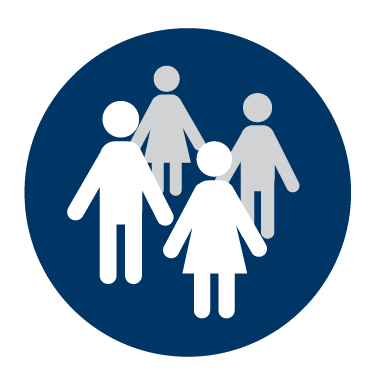 Ngā hapori me ngā hapūUnderstand your riskSeek to build a collective understanding of your risks: the hazards or disruptions you could face, your collective exposure in terms of people, animals, property, and assets, and your vulnerabilities – how these could be adversely affected.Reduce your risk factorsConsider whether there are ways to reduce your community’s exposure or vulnerabilities – it needn’t cost money, but there may be options if it does.Keep the long-term in mindConsider the longer term changes in your environment, for example, the impact of climate change, and what you can do about them.Benefit today, benefit tomorrowTry to find risk reduction, readiness, and resilience solutions that have an everyday benefit to your community. As well as being prepared for tomorrow, you will have a richer community today.Learn about response and recoveryUnderstand how response to and recovery from emergencies will work in your city or district.Understand your collective resourcesThink about what resources you have, now or in an emergency, and how you could put them to work.Make a plan and practise itCommunity response and recovery planning helps communities understand how they can help each other after a disaster. Ask your local emergency management office for help if you need it, and practise any plans, as practicable.Organise community eventsCommunities who know each other are stronger communities – in good times and in bad.